PresseinformationSeifert zeigt Klimatisierungstechnik in Dubai und Neu-DelhiGevelsberg – Seifert Systems präsentiert auf zwei großen internationalen Messen in den Vereinigten Arabischen Emiraten und Indien einen Querschnitt seiner Produktpalette für die Anlagen- und Schaltschrankklimatisierung. Vom 6. bis 8. März ist das Unternehmen auf der Middle East Electricity in Dubai vertreten, der bedeutendsten Messe für Energieerzeugung und -verteilung in dieser Weltregion. Auf der ELECRAMA, einer der weltweit größten Messen für die Elektroindustrie, stellt Seifert vom 10. bis 14. März Produkte und Lösungen für das Thermal Management vor. Das Ausstellungsprogramm des Klimatisierungs-Spezialisten reicht von Kompressions- und Peltier-Kühlgeräten für den Innen- und Außeneinsatz über Wärmetauscher, Filterlüfter sowie Chiller zur Flüssigkeitskühlung bis zur LED-Schaltschrankbeleuchtung. „Als global agierendes Unternehmen ist es uns wichtig, international in allen wichtigen Märkten Präsenz zu zeigen“, erklärt Michael Seifert, CEO der Seifert Systems Group. „Jeder Markt hat seine speziellen Anforderungen und Entwicklungstrends. Durch den direkten Kundenkontakt vor Ort kennen wir die spezifischen Erfordernisse und können diesen mit unseren Produktentwicklungen umfassend gerecht werden.“ UnternehmenshintergrundDie Seifert Systems GmbH entwickelt und produziert seit mehr als 50 Jahren Klimatisierungstechnik für den Schaltschrankbau. Zum Produktsortiment der weltweit agierenden Unternehmensgruppe zählen unter anderem Kühlgeräte für den Innen- und Außeneinsatz, Dachaufsatz- und Peltier-Kühlsysteme, Luft/Wasser und Luft/Luft-Wärmetauscher, Filterlüfter, Schaltschrankheizungen und energieeffiziente LED-Beleuchtungstechnik sowie umfangreiches Zubehör. Die in Gevelsberg bei Wuppertal ansässige Muttergesellschaft unterhält Dependancen und Fertigungsstätten in Malta, der Schweiz, den USA und Australien. Durch ein großes Netz an Vertriebs- und Servicepartnern ist Seifert auf allen relevanten Märkten vertreten und unterstützt seine Kunden umfänglich mit kompetenter Beratung sowie modernen Berechnungs- und Simulationstools bei der optimalen Geräteauswahl und einem effizienten Thermal Management. 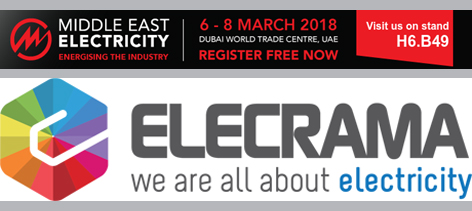 Bild: Moderne Klimatisierungstechnik für den globalen Markt präsentiert Seifert Systems aktuell auf zwei internationalen Messen in Dubai und Neu-Delhi Bilder:messebanner_dubai-delhiZeichen:1.201Dateiname:201803005_pm_dubai_delhiDatum:05.03.2018Kontakt:
Seifert Systems Ltd.Ingo Sausmekat
Marketingleiter HF 09/10 Hal Far Industrial EstateBirżebbuġa, MaltaTel.: +356 2220 7264E-Mail: info@seifertsystems.comInternet: www.seifertsystems.com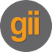 gii die Presse-Agentur GmbHImmanuelkirchstr. 1210405 BerlinTel.: 0 30 / 53 89 65 - 0Fax: 0 30 / 53 89 65 - 29E-Mail: info@gii.deInternet: www.gii.de